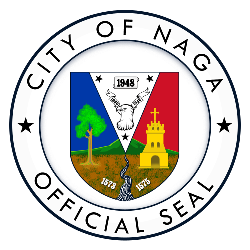 ORDER OF BUSINESSFOR THE 38TH REGULAR SESSION OF THE 14TH SANGGUNIANG PANLUNGSOD ON TUESDAY, APRIL 11, 2023, 9:00 A.M., AT THE SANGGUNIANG PANLUNGSOD SESSION HALL, CITY HALL, NAGA CITY:-CALL TO ORDERROLL CALLHon. Cecilia B. Veluz-De Asis	– City Vice Mayor 
& Presiding OfficerHon. Jessie R. Albeus	- City CouncilorHon. Joselito S.A. del Rosario	- City CouncilorHon. Ghiel G. Rosales	- City CouncilorHon. Melvin Ramon G. Buenafe	- City CouncilorHon. Gilda Gayle R. Abonal-Gomez 	- City CouncilorHon. Vidal P. Castillo	- City CouncilorHon. Jose C. Rañola	- City CouncilorHon. Jose B. Perez	- City CouncilorHon. Salvador M. del Castillo	- City CouncilorHon. Antonio B. Beltran	- City CouncilorHon. Ma. Corazon M. Peñaflor	- LnmB President and Ex-Officio MemberHon. Mary Kyle Francine B. Tripulca	- SKF President and Ex-Officio MemberPRAYERPAMBANSANG AWITPRIVILEGE TIMEREADING AND APPROVAL OF THE ORDER OF BUSINESSORDER OF BUSINESSREADING AND APPROVAL OF THE MINUTES OF THE PREVIOUS SESSIONMinutes of the 27th regular session of the 14th Sangguniang Panlungsod held on January 24, 2023;Minutes of the 29th regular session of the 14th Sangguniang Panlungsod held on February 7, 2023;Minutes of the 31st regular session of the 14th Sangguniang Panlungsod held on February 21, 2023;Minutes of the 32nd regular session of the 14th Sangguniang Panlungsod held on February 28, 2023;SPECIAL BUSINESS OR ORDERUNFINISHED BUSINESSCommittee report of the Committee on Land Use for the hearing held on March 29, 2023(Spin2023-0425);Email from Mr. Edgardo F. Rivera, Disruptive WtE Technologies, OPC, requesting to withdraw their prior email informing of their withdrawal of their interest in the WtE project of the City Government of Naga (Spin2023-0426);Petition letter dated April 23, 2023, of Ms. Yolanda C. Oliveros, trimobile-for-hire franchisee, requesting an addendum/correction to her prior request  to include another unit of tricycle unit under similar case (Spin2023-0423);NEW BUSINESSProposed ordinance sponsored by Hon. Mary Kyle Francine Tripulca providing a comprehensive Code for the Naga City Youth Official Program and other purposes and providing funds therefor, with the attached respective comments of Naga City People’s Council, the Metro Naga Chamber of Commerce and Industry, and the National Youth Commission (Spin2023-0416);1st Indorsement dated April 3, 2023, of His Honor, the City Mayor, forwarding the letter of Mr. Ronaldo D. Surara, President of Naga City Table Tennis Association, requesting for financial assistance relative to their participation to the 2023 Hao Chin Sr. National Table Tennis Championship (Spin2023-0422);Letter dated April 2, 2023, of Ms. Emma C. Panganiban, special trimobile franchise holder with City Plate 002, Brown Zone, surrendering said franchise (Spin2023-0427);Letter dated April 4, 2023, of Ms. Caryl F. Toledo, Trimobile-for-hire operator, requesting for consideration for her failure to comply with the requirement to complete payment of the amnesty fee within the required period of one year (Spin2023-0434);Letter dated April 4, 2023, of the Acting Zoning Officer favorably endorsing the request for Temporary Use Permit of Mr. Efren Sandigan, represented by Ms. Melina S. Albao, for their proposed hardware located at Zone 6, Balatas, Naga City (Spin2023-0430);Barangay Ordinance No. 2023-01, of Barangay Carolina, this city, regulating the collection of environmental fees for using Inarihan and Yabu Rivers in Barangay Carolina (Spin2023-0429); Letter dated April 4, 2023, Mr. Richard A. Tabao, Trimobile Franchise holder with city plate no. 0753 (Red), seeking consideration for the payment of amnesty fee beyond the period provided by the amnesty ordinance (Spin2023-0432);Letter dated March 28, 2023, of Mr. John Paul N. Buendia, PDO I/ Cooperative Development Officer-Designate, requesting for the passage of an ordinance withdrawing the Kinastilyohan St. from public servitude from April 23-29, 2023, for the use of JCI’s “Bazaar for a Cause” project (Spin2023-0431); Letter dated April 4, 2023, of Mr. Wilfredo G. Curba of Zone 4, Panicuason, Naga City, and special trimobile franchise holder with City Plate No. 004, informing that he is surrendering said franchise (Spin2023-0433); OTHER MATTERS1st Quarter 2023 Status Report of the Police Administrative Cases investigate/adjudicated by the People’s Law Enforcement Board (PLEB)-Naga City (Spin2023-0428);Letter dated March 1, 2023, of Ms. Victoria L. Aragon, President, Women Involved in Nation Building, inviting participants to the 2023 WIN Regional Seminar Workshop “Accelerating Recovery from the pandemic through Gender and Development (GAD) and Sustainable Development Goals (SDGs)” which will be held in Puerto Princesa City, Palawan on June 21-23, 2023 (Spin2023-0424);NOMINAL VOTINGADJOURNMENT